Plateau de jeu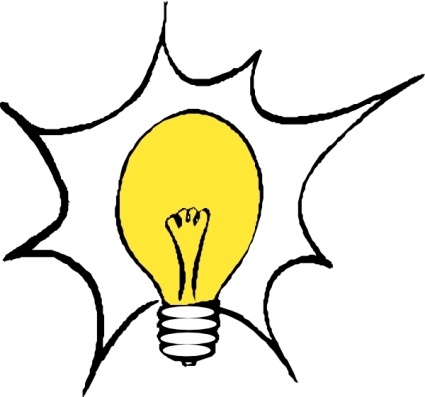 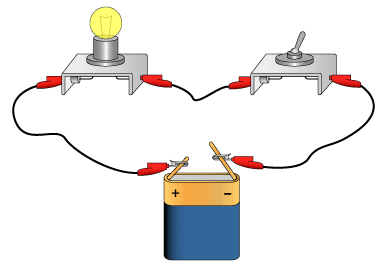 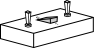 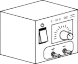 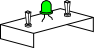 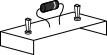 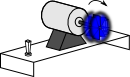 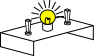 